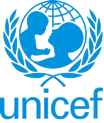 UNITED NATIONS CHILDREN’S FUNDJOB PROFILEI. Post InformationI. Post InformationJob Title: Private Sector Partnership and Innovation SpecialistSupervisor Title/ Level: Partnership and Resource Mobilization ManagerOrganizational Unit: Deputy Representative’s Office / Partnership and Resource Mobilization UnitPost Location: Khartoum, SudanJob Level: P-4Job Profile No.: CCOG Code:Functional Code:Job Classification Level: II. Organizational Context and Purpose for the jobUNICEF has been in Sudan since 1952 and provides long-term humanitarian, development and peacebuilding assistance to children and young people, their mothers, families and communities. We target the most vulnerable children, including refugees and internally displaced persons, through lifesaving programmes, especially at the household and community levels; while strengthening systems and working to sustain peace and advocate for respect, dignity and the full realization of children’s rights.Purpose for the jobUnder the direct supervision of the Partnership and Resource Mobilization Manager, this post will be responsible for leading technical and coordination support to expanding private sector partnerships and catalyzing innovation, including technology for development (T4D) and social innovation, across programme sectoral areas, supporting achievement of UNICEF's priorities. Working closely with all sections in the UNICEF office, and its private sector partners, the post will lead the Business for Results (B4R) roll-out in the office which aims to equip UNICEF Sudan with the skills, knowledge, and tools to engage with business and accelerate results for children, as well as identify and help sections to co-create strategic multi-stakeholder platforms (e.g., GenU), and selected private sector partnership driving results for children and young people in Sudan.In addition, this post will provide strategic guidance and coordination support to co-creating UNICEF Sudan innovation strategy, and support establishment of systems and structures to coordinate from ideation to scale-up T4D initiatives, as well as social innovation approaches/ methods. III. Key functions, accountabilities, and related duties/tasks (Please outline the key accountabilities for this position and underneath each accountability, the duties that describe how they are delivered. Please limit to four to seven accountabilities)Summary of key functions/accountabilities: 1. Private Sector PartnershipsLead coordination and support to the implementation of the UNICEF B4R strategy developed at the UNICEF B4R workshop in September 2021. Monitor and assess B4R implementation and facilitate required corrective action to realize the office goal and objectives.Support mobilization of partners for the establishment of the GenU platform in Sudan.Support existing and identify and facilitate with sections the co-creation of new shared value partnerships with the business community in support of the UNICEF Sudan Country Programme and / or HAC. 2. Innovation/ T4D Facilitate development of an office-wide innovation strategy, in close coordination with programme sections, ICT/operations, field offices, Regional Office and the Global Innovation Centre; this will include analysis of key programme bottlenecks and identification of potential innovation strategies to overcome them. Provide strategic guidance to country-specific testing, development, roll-out and scaling of innovation/ T4D products and processes that strengthen and improve UNICEF’s programming and results for children; this may include the adoption by programmes of tools for social innovation, including Human-Centered Design approach or Lean start-up modelling, as well as T4D tools for programming for children, including U-Report;Undertake field visits to monitor and assess innovation/ T4D programme implementation and decide on required corrective action, including in emergencies;3. Knowledge management and sharingPackage and communicate knowledge on private sector partnerships and innovation/ T4D for evidence-based decision making;Strengthen documentation of private sector partnerships and innovation/ T4D best practices and ensure effective sharing and generation of knowledge between UNICEF Sudan and other global & regional private sector partnership and innovation/ T4D implementers;Support maintenance of the Private Sector Partnerships and Innovation Inventories, including on private sector partnerships and T4D interventions, assets, resources, and networks;4. Capacity building Lead for the partnership and resource mobilization unit support to private sector partnership and innovation-related proposal and partnership development efforts in collaboration with programme and field teams;Co-create and support establishment of private sector partnership and innovation systems and structures allowing UNICEF Sudan programme and field teams to efficiently and effectively collaborate and drive this agenda. Foster and develop partner networks with local innovators, civil society, academia, and private sector to build and provide a space to nurture and test innovative approaches;Provide capacity-building and training to UNICEF staff, partner staff and end users for catalyzing private sector partnerships, and innovation/ T4D.IV. Impact of Results (Please briefly outline how the efficiency and efficacy of the incumbent impacts its office/division and how this in turn improves UNICEF’s capacity in achieving its goals)The incumbent is expected to improve private sector partnerships performance and innovation across UNICEF programmes to advance children’s rights through purposeful partnerships, and innovative solutions. He/she will be responsible for helping to establish systems and influencing the work of all sections to improve the efficiency and efficacy of the UNICEF supported programme. This in turn provides evidence, guidance, innovative tools, and resources to expand the scope and leverage the scale of UNICEF programmes and to improve effectiveness and efficiency of UNICEF staff and partners. V. Competencies and level of proficiency required (please base on UNICEF Competency Profiles)V. Competencies and level of proficiency required (please base on UNICEF Competency Profiles)Core Values Care RespectIntegrityTrustAccountabilityFunctional competenciesAnalyzing (2) Deciding and initiating action (1) Persuading and Influencing (2) Applying Technical Expertise (2) Learning and researching (2) Planning and organizing (2) Core Competencies:Nurtures, Leads and Manages People (2)Demonstrates Self Awareness and Ethical Awareness (3)Works Collaboratively with others (3)Builds and Maintains Partnerships (3)Innovates and Embraces Change (3)Thinks and Acts Strategically (3)Drives to achieve impactful results (3)Manages ambiguity and complexity (3)VI. Recruitment QualificationsVI. Recruitment QualificationsEducation:Advanced university degree in social sciences, international development, development planning, public administration, or a related technical field.Experience:A minimum of eight (8) years of relevant professional work experience, including both International and national work experiences;Strong experience in facilitating strategy development processesStrong experience in brokering UN private sector partnershipStrong experience in catalyzing innovation for developmentStrong writing and communication skills and the aptitude to handle competing messages and priorities with multiple audiences.A strong understanding of UNICEF’s mission and vision as well as its programmes through direct or indirect work experience with UNICEF is desired.Proven ability to manage relationships with partners, in particular the private sector.Familiarity and experience with international development contexts, particularly complex environments (experience working in Sudan would be an advantage).Language Requirements:Fluency in English is required. Knowledge of Arabic is considered as an asset.